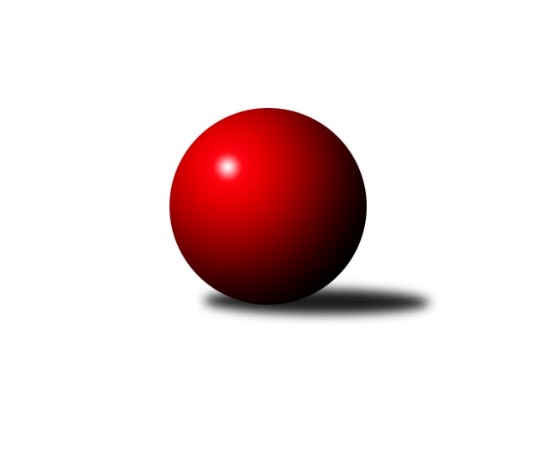 Č.7Ročník 2017/2018	1.6.2024 Mistrovství Prahy 3 2017/2018Statistika 7. kolaTabulka družstev:		družstvo	záp	výh	rem	proh	skore	sety	průměr	body	plné	dorážka	chyby	1.	KK Konstruktiva D	6	6	0	0	32.0 : 16.0 	(40.5 : 31.5)	2369	12	1685	683	61.3	2.	KK Dopravní podniky Praha C	7	5	0	2	32.5 : 23.5 	(41.0 : 43.0)	2314	10	1630	684	56.4	3.	KK Dopravní podniky Praha B	7	5	0	2	32.0 : 24.0 	(44.0 : 40.0)	2274	10	1613	662	55.6	4.	SK Rapid Praha A	6	4	1	1	32.0 : 16.0 	(38.0 : 34.0)	2295	9	1621	674	55.2	5.	Slavoj Velké Popovice B	7	4	1	2	32.5 : 23.5 	(45.0 : 39.0)	2344	9	1651	693	50.9	6.	KK Konstruktiva Praha E	6	4	0	2	28.0 : 20.0 	(36.5 : 35.5)	2302	8	1639	663	59.2	7.	TJ Sparta Praha B	7	4	0	3	29.0 : 27.0 	(42.0 : 42.0)	2337	8	1667	670	61.9	8.	SK Uhelné sklady D	7	3	1	3	25.0 : 31.0 	(37.5 : 46.5)	2268	7	1610	658	56	9.	TJ Sokol Praha-Vršovice C	7	2	1	4	29.5 : 26.5 	(47.5 : 36.5)	2237	5	1595	641	68.1	10.	TJ Praga Praha B	6	1	2	3	24.0 : 24.0 	(37.5 : 34.5)	2279	4	1619	660	57.7	11.	TJ Astra  Zahradní Město C	7	2	0	5	26.5 : 29.5 	(48.5 : 35.5)	2328	4	1657	671	56.3	12.	SK Meteor Praha C	7	1	2	4	24.5 : 31.5 	(44.5 : 39.5)	2309	4	1696	613	70	13.	TJ Sokol Rudná D	6	1	0	5	11.0 : 37.0 	(23.5 : 48.5)	2146	2	1569	577	88	14.	SC Radotín B	6	0	0	6	9.5 : 38.5 	(26.0 : 46.0)	2157	0	1578	580	83.3Tabulka doma:		družstvo	záp	výh	rem	proh	skore	sety	průměr	body	maximum	minimum	1.	Slavoj Velké Popovice B	4	4	0	0	24.5 : 7.5 	(27.0 : 21.0)	2364	8	2506	2260	2.	KK Konstruktiva D	4	4	0	0	22.0 : 10.0 	(27.5 : 20.5)	2432	8	2521	2354	3.	KK Konstruktiva Praha E	3	3	0	0	19.0 : 5.0 	(20.5 : 15.5)	2369	6	2401	2323	4.	KK Dopravní podniky Praha C	3	3	0	0	17.0 : 7.0 	(20.0 : 16.0)	2260	6	2296	2241	5.	KK Dopravní podniky Praha B	4	3	0	1	19.0 : 13.0 	(27.0 : 21.0)	2259	6	2286	2242	6.	SK Rapid Praha A	3	2	1	0	16.0 : 8.0 	(20.0 : 16.0)	2453	5	2543	2383	7.	TJ Sokol Praha-Vršovice C	4	2	1	1	20.5 : 11.5 	(30.5 : 17.5)	2247	5	2385	2072	8.	TJ Sparta Praha B	3	2	0	1	14.0 : 10.0 	(20.0 : 16.0)	2423	4	2471	2360	9.	SK Uhelné sklady D	3	2	0	1	12.0 : 12.0 	(18.0 : 18.0)	2295	4	2302	2291	10.	TJ Astra  Zahradní Město C	3	1	0	2	12.0 : 12.0 	(23.0 : 13.0)	2322	2	2346	2293	11.	TJ Sokol Rudná D	3	1	0	2	8.0 : 16.0 	(14.0 : 22.0)	2135	2	2191	2086	12.	SK Meteor Praha C	3	0	1	2	9.5 : 14.5 	(19.0 : 17.0)	2450	1	2467	2441	13.	TJ Praga Praha B	3	0	1	2	9.0 : 15.0 	(17.5 : 18.5)	2279	1	2316	2211	14.	SC Radotín B	3	0	0	3	4.0 : 20.0 	(14.0 : 22.0)	2135	0	2165	2117Tabulka venku:		družstvo	záp	výh	rem	proh	skore	sety	průměr	body	maximum	minimum	1.	KK Konstruktiva D	2	2	0	0	10.0 : 6.0 	(13.0 : 11.0)	2337	4	2391	2283	2.	SK Rapid Praha A	3	2	0	1	16.0 : 8.0 	(18.0 : 18.0)	2242	4	2262	2204	3.	KK Dopravní podniky Praha B	3	2	0	1	13.0 : 11.0 	(17.0 : 19.0)	2280	4	2459	2139	4.	KK Dopravní podniky Praha C	4	2	0	2	15.5 : 16.5 	(21.0 : 27.0)	2304	4	2509	2210	5.	TJ Sparta Praha B	4	2	0	2	15.0 : 17.0 	(22.0 : 26.0)	2316	4	2368	2267	6.	TJ Praga Praha B	3	1	1	1	15.0 : 9.0 	(20.0 : 16.0)	2279	3	2476	2005	7.	SK Meteor Praha C	4	1	1	2	15.0 : 17.0 	(25.5 : 22.5)	2274	3	2363	2099	8.	SK Uhelné sklady D	4	1	1	2	13.0 : 19.0 	(19.5 : 28.5)	2261	3	2450	2148	9.	KK Konstruktiva Praha E	3	1	0	2	9.0 : 15.0 	(16.0 : 20.0)	2279	2	2348	2210	10.	TJ Astra  Zahradní Město C	4	1	0	3	14.5 : 17.5 	(25.5 : 22.5)	2330	2	2400	2265	11.	Slavoj Velké Popovice B	3	0	1	2	8.0 : 16.0 	(18.0 : 18.0)	2338	1	2402	2234	12.	TJ Sokol Praha-Vršovice C	3	0	0	3	9.0 : 15.0 	(17.0 : 19.0)	2234	0	2320	2173	13.	SC Radotín B	3	0	0	3	5.5 : 18.5 	(12.0 : 24.0)	2164	0	2230	2065	14.	TJ Sokol Rudná D	3	0	0	3	3.0 : 21.0 	(9.5 : 26.5)	2149	0	2230	2044Tabulka podzimní části:		družstvo	záp	výh	rem	proh	skore	sety	průměr	body	doma	venku	1.	KK Konstruktiva D	6	6	0	0	32.0 : 16.0 	(40.5 : 31.5)	2369	12 	4 	0 	0 	2 	0 	0	2.	KK Dopravní podniky Praha C	7	5	0	2	32.5 : 23.5 	(41.0 : 43.0)	2314	10 	3 	0 	0 	2 	0 	2	3.	KK Dopravní podniky Praha B	7	5	0	2	32.0 : 24.0 	(44.0 : 40.0)	2274	10 	3 	0 	1 	2 	0 	1	4.	SK Rapid Praha A	6	4	1	1	32.0 : 16.0 	(38.0 : 34.0)	2295	9 	2 	1 	0 	2 	0 	1	5.	Slavoj Velké Popovice B	7	4	1	2	32.5 : 23.5 	(45.0 : 39.0)	2344	9 	4 	0 	0 	0 	1 	2	6.	KK Konstruktiva Praha E	6	4	0	2	28.0 : 20.0 	(36.5 : 35.5)	2302	8 	3 	0 	0 	1 	0 	2	7.	TJ Sparta Praha B	7	4	0	3	29.0 : 27.0 	(42.0 : 42.0)	2337	8 	2 	0 	1 	2 	0 	2	8.	SK Uhelné sklady D	7	3	1	3	25.0 : 31.0 	(37.5 : 46.5)	2268	7 	2 	0 	1 	1 	1 	2	9.	TJ Sokol Praha-Vršovice C	7	2	1	4	29.5 : 26.5 	(47.5 : 36.5)	2237	5 	2 	1 	1 	0 	0 	3	10.	TJ Praga Praha B	6	1	2	3	24.0 : 24.0 	(37.5 : 34.5)	2279	4 	0 	1 	2 	1 	1 	1	11.	TJ Astra  Zahradní Město C	7	2	0	5	26.5 : 29.5 	(48.5 : 35.5)	2328	4 	1 	0 	2 	1 	0 	3	12.	SK Meteor Praha C	7	1	2	4	24.5 : 31.5 	(44.5 : 39.5)	2309	4 	0 	1 	2 	1 	1 	2	13.	TJ Sokol Rudná D	6	1	0	5	11.0 : 37.0 	(23.5 : 48.5)	2146	2 	1 	0 	2 	0 	0 	3	14.	SC Radotín B	6	0	0	6	9.5 : 38.5 	(26.0 : 46.0)	2157	0 	0 	0 	3 	0 	0 	3Tabulka jarní části:		družstvo	záp	výh	rem	proh	skore	sety	průměr	body	doma	venku	1.	TJ Astra  Zahradní Město C	0	0	0	0	0.0 : 0.0 	(0.0 : 0.0)	0	0 	0 	0 	0 	0 	0 	0 	2.	KK Konstruktiva D	0	0	0	0	0.0 : 0.0 	(0.0 : 0.0)	0	0 	0 	0 	0 	0 	0 	0 	3.	SC Radotín B	0	0	0	0	0.0 : 0.0 	(0.0 : 0.0)	0	0 	0 	0 	0 	0 	0 	0 	4.	TJ Sokol Rudná D	0	0	0	0	0.0 : 0.0 	(0.0 : 0.0)	0	0 	0 	0 	0 	0 	0 	0 	5.	KK Konstruktiva Praha E	0	0	0	0	0.0 : 0.0 	(0.0 : 0.0)	0	0 	0 	0 	0 	0 	0 	0 	6.	TJ Praga Praha B	0	0	0	0	0.0 : 0.0 	(0.0 : 0.0)	0	0 	0 	0 	0 	0 	0 	0 	7.	TJ Sparta Praha B	0	0	0	0	0.0 : 0.0 	(0.0 : 0.0)	0	0 	0 	0 	0 	0 	0 	0 	8.	Slavoj Velké Popovice B	0	0	0	0	0.0 : 0.0 	(0.0 : 0.0)	0	0 	0 	0 	0 	0 	0 	0 	9.	KK Dopravní podniky Praha B	0	0	0	0	0.0 : 0.0 	(0.0 : 0.0)	0	0 	0 	0 	0 	0 	0 	0 	10.	KK Dopravní podniky Praha C	0	0	0	0	0.0 : 0.0 	(0.0 : 0.0)	0	0 	0 	0 	0 	0 	0 	0 	11.	SK Uhelné sklady D	0	0	0	0	0.0 : 0.0 	(0.0 : 0.0)	0	0 	0 	0 	0 	0 	0 	0 	12.	TJ Sokol Praha-Vršovice C	0	0	0	0	0.0 : 0.0 	(0.0 : 0.0)	0	0 	0 	0 	0 	0 	0 	0 	13.	SK Meteor Praha C	0	0	0	0	0.0 : 0.0 	(0.0 : 0.0)	0	0 	0 	0 	0 	0 	0 	0 	14.	SK Rapid Praha A	0	0	0	0	0.0 : 0.0 	(0.0 : 0.0)	0	0 	0 	0 	0 	0 	0 	0 Zisk bodů pro družstvo:		jméno hráče	družstvo	body	zápasy	v %	dílčí body	sety	v %	1.	Ladislav Musil 	Slavoj Velké Popovice B 	6	/	6	(100%)	10	/	12	(83%)	2.	Jaroslav Pleticha ml.	KK Konstruktiva D 	6	/	6	(100%)	9	/	12	(75%)	3.	Miroslav Viktorin 	TJ Sparta Praha B 	6	/	6	(100%)	8	/	12	(67%)	4.	Miroslav Málek 	KK Dopravní podniky Praha C 	6	/	6	(100%)	7	/	12	(58%)	5.	Radovan Šimůnek 	TJ Astra  Zahradní Město C 	6	/	7	(86%)	13	/	14	(93%)	6.	Václav Rauvolf 	TJ Sokol Praha-Vršovice C 	6	/	7	(86%)	10	/	14	(71%)	7.	Petr Stoklasa 	KK Dopravní podniky Praha C 	6	/	7	(86%)	9	/	14	(64%)	8.	Marek Sedlák 	TJ Astra  Zahradní Město C 	5.5	/	7	(79%)	10	/	14	(71%)	9.	Ondřej Maňour 	TJ Praga Praha B 	5	/	6	(83%)	11	/	12	(92%)	10.	Jindřich Habada 	KK Dopravní podniky Praha B 	5	/	6	(83%)	11	/	12	(92%)	11.	Jan Petráček 	SK Meteor Praha C 	5	/	6	(83%)	9	/	12	(75%)	12.	Stanislava Sábová 	SK Uhelné sklady D 	5	/	6	(83%)	7	/	12	(58%)	13.	Čeněk Zachař 	Slavoj Velké Popovice B 	5	/	7	(71%)	10	/	14	(71%)	14.	Antonín Švarc 	KK Dopravní podniky Praha B 	5	/	7	(71%)	10	/	14	(71%)	15.	Karel Wolf 	TJ Sokol Praha-Vršovice C 	5	/	7	(71%)	9.5	/	14	(68%)	16.	Vladimír Strnad 	TJ Sokol Praha-Vršovice C 	5	/	7	(71%)	9	/	14	(64%)	17.	Einar Bareš 	KK Dopravní podniky Praha B 	5	/	7	(71%)	7	/	14	(50%)	18.	Václav Šrajer 	SK Meteor Praha C 	4.5	/	6	(75%)	8	/	12	(67%)	19.	František Pudil 	SK Rapid Praha A 	4	/	4	(100%)	7	/	8	(88%)	20.	Šarlota Smutná 	KK Konstruktiva D 	4	/	5	(80%)	8	/	10	(80%)	21.	Martin Podhola 	SK Rapid Praha A 	4	/	5	(80%)	6	/	10	(60%)	22.	Petr Valta 	SK Rapid Praha A 	4	/	6	(67%)	8	/	12	(67%)	23.	Emilie Somolíková 	Slavoj Velké Popovice B 	4	/	6	(67%)	8	/	12	(67%)	24.	Jitka Kudějová 	SK Uhelné sklady D 	4	/	6	(67%)	7	/	12	(58%)	25.	Vít Kluganost 	TJ Praga Praha B 	4	/	6	(67%)	6	/	12	(50%)	26.	Vít Fikejzl 	TJ Sparta Praha B 	4	/	6	(67%)	5	/	12	(42%)	27.	Petra Švarcová 	KK Dopravní podniky Praha C 	4	/	7	(57%)	9	/	14	(64%)	28.	Vojtěch Kostelecký 	TJ Astra  Zahradní Město C 	4	/	7	(57%)	8	/	14	(57%)	29.	Jana Myšičková 	TJ Sokol Praha-Vršovice C 	4	/	7	(57%)	7	/	14	(50%)	30.	Tomáš Jícha 	Slavoj Velké Popovice B 	3.5	/	4	(88%)	5	/	8	(63%)	31.	Antonín Tůma 	SK Rapid Praha A 	3	/	3	(100%)	5	/	6	(83%)	32.	Zbyněk Lébl 	KK Konstruktiva Praha E 	3	/	4	(75%)	6	/	8	(75%)	33.	Vlastimil Chlumský 	KK Konstruktiva Praha E 	3	/	4	(75%)	5.5	/	8	(69%)	34.	Zdeněk Míka 	SK Meteor Praha C 	3	/	4	(75%)	5.5	/	8	(69%)	35.	Pavel Šimek 	SC Radotín B 	3	/	4	(75%)	4	/	8	(50%)	36.	Petr Fišer 	TJ Sokol Rudná D 	3	/	5	(60%)	6	/	10	(60%)	37.	Stanislava Švindlová 	KK Konstruktiva Praha E 	3	/	5	(60%)	6	/	10	(60%)	38.	Milan Perman 	KK Konstruktiva Praha E 	3	/	5	(60%)	6	/	10	(60%)	39.	Martin Kozdera 	TJ Astra  Zahradní Město C 	3	/	5	(60%)	5	/	10	(50%)	40.	Josef Pokorný 	SK Rapid Praha A 	3	/	5	(60%)	4	/	10	(40%)	41.	Tomáš Smékal 	TJ Praga Praha B 	3	/	6	(50%)	8.5	/	12	(71%)	42.	Karel Svitavský 	TJ Sokol Praha-Vršovice C 	3	/	6	(50%)	8	/	12	(67%)	43.	Jan Vácha 	TJ Sparta Praha B 	3	/	6	(50%)	7	/	12	(58%)	44.	Tomáš Kudweis 	TJ Astra  Zahradní Město C 	3	/	6	(50%)	7	/	12	(58%)	45.	Jana Dušková 	SK Uhelné sklady D 	3	/	6	(50%)	7	/	12	(58%)	46.	Jaroslav Mařánek 	TJ Sokol Rudná D 	3	/	6	(50%)	7	/	12	(58%)	47.	Jiří Čihák 	KK Konstruktiva D 	3	/	6	(50%)	6	/	12	(50%)	48.	Petr Kapal 	Slavoj Velké Popovice B 	3	/	6	(50%)	6	/	12	(50%)	49.	Martin Kovář 	TJ Praga Praha B 	3	/	6	(50%)	6	/	12	(50%)	50.	Jan Váňa 	KK Konstruktiva D 	3	/	6	(50%)	5	/	12	(42%)	51.	Markéta Dymáčková 	Slavoj Velké Popovice B 	3	/	6	(50%)	5	/	12	(42%)	52.	Bohumír Musil 	KK Konstruktiva Praha E 	3	/	6	(50%)	5	/	12	(42%)	53.	Vítěslav Hampl 	SK Rapid Praha A 	3	/	6	(50%)	4	/	12	(33%)	54.	st. Hnátek st.	KK Dopravní podniky Praha B 	3	/	7	(43%)	6	/	14	(43%)	55.	Ivo Vávra 	TJ Sokol Praha-Vršovice C 	2.5	/	4	(63%)	4	/	8	(50%)	56.	Jaroslav Michálek 	KK Dopravní podniky Praha C 	2.5	/	6	(42%)	5	/	12	(42%)	57.	František Vondráček 	KK Konstruktiva Praha E 	2	/	3	(67%)	2	/	6	(33%)	58.	Jiří Neumajer 	TJ Sparta Praha B 	2	/	4	(50%)	5	/	8	(63%)	59.	Jaroslav Klíma 	SK Uhelné sklady D 	2	/	4	(50%)	3	/	8	(38%)	60.	Jiří Cernstein 	SK Meteor Praha C 	2	/	5	(40%)	5	/	10	(50%)	61.	Petr Mašek 	KK Konstruktiva D 	2	/	5	(40%)	4.5	/	10	(45%)	62.	Miroslav Tomeš 	KK Dopravní podniky Praha B 	2	/	5	(40%)	4	/	10	(40%)	63.	Petr Kšír 	TJ Praga Praha B 	2	/	5	(40%)	4	/	10	(40%)	64.	Martin Štochl 	KK Dopravní podniky Praha B 	2	/	5	(40%)	4	/	10	(40%)	65.	Kamila Svobodová 	TJ Sparta Praha B 	2	/	6	(33%)	6.5	/	12	(54%)	66.	Václav Vejvoda 	TJ Sokol Rudná D 	2	/	6	(33%)	6	/	12	(50%)	67.	Květa Dvořáková 	SC Radotín B 	2	/	6	(33%)	5	/	12	(42%)	68.	Libor Povýšil 	SK Uhelné sklady D 	2	/	6	(33%)	5	/	12	(42%)	69.	Jiří Štoček 	KK Dopravní podniky Praha C 	2	/	6	(33%)	4	/	12	(33%)	70.	Jiřina Beranová 	KK Konstruktiva Praha E 	2	/	6	(33%)	4	/	12	(33%)	71.	Karel Mašek 	SK Meteor Praha C 	2	/	7	(29%)	7	/	14	(50%)	72.	Milan Švarc 	KK Dopravní podniky Praha C 	2	/	7	(29%)	6	/	14	(43%)	73.	Petr Štich 	SK Uhelné sklady D 	2	/	7	(29%)	5.5	/	14	(39%)	74.	Jiří Svoboda 	SK Meteor Praha C 	2	/	7	(29%)	5	/	14	(36%)	75.	Zdeněk Cepl 	TJ Sparta Praha B 	2	/	7	(29%)	4.5	/	14	(32%)	76.	Radek Pauk 	SC Radotín B 	1.5	/	6	(25%)	6	/	12	(50%)	77.	Eva Hucková 	SC Radotín B 	1	/	1	(100%)	2	/	2	(100%)	78.	Jaroslav Zahrádka 	KK Konstruktiva D 	1	/	1	(100%)	2	/	2	(100%)	79.	Petr Peřina 	TJ Astra  Zahradní Město C 	1	/	2	(50%)	1.5	/	4	(38%)	80.	Zdenka Cachová 	KK Konstruktiva D 	1	/	3	(33%)	4	/	6	(67%)	81.	Tatiana Vydrová 	SC Radotín B 	1	/	3	(33%)	3	/	6	(50%)	82.	Jaroslav Novák 	SK Meteor Praha C 	1	/	3	(33%)	3	/	6	(50%)	83.	Jindra Kafková 	SK Uhelné sklady D 	1	/	3	(33%)	3	/	6	(50%)	84.	Luboš Machulka 	TJ Sokol Rudná D 	1	/	3	(33%)	1	/	6	(17%)	85.	Jiří Třešňák 	SK Meteor Praha C 	1	/	4	(25%)	2	/	8	(25%)	86.	Martin Jelínek 	TJ Praga Praha B 	1	/	4	(25%)	1	/	8	(13%)	87.	Vojtěch Roubal 	SK Rapid Praha A 	1	/	5	(20%)	3	/	10	(30%)	88.	Vladimír Dvořák 	SC Radotín B 	1	/	6	(17%)	4	/	12	(33%)	89.	Jiří Lankaš 	TJ Sparta Praha B 	1	/	6	(17%)	4	/	12	(33%)	90.	Lukáš Jirsa 	TJ Praga Praha B 	0	/	1	(0%)	1	/	2	(50%)	91.	Bohumil Plášil 	KK Dopravní podniky Praha B 	0	/	1	(0%)	0	/	2	(0%)	92.	Jan Kalina 	SC Radotín B 	0	/	1	(0%)	0	/	2	(0%)	93.	Vojtěch Máca 	KK Konstruktiva D 	0	/	1	(0%)	0	/	2	(0%)	94.	Kryštof Maňour 	TJ Praga Praha B 	0	/	1	(0%)	0	/	2	(0%)	95.	Eva Václavková 	Slavoj Velké Popovice B 	0	/	1	(0%)	0	/	2	(0%)	96.	Jan Kratochvíl 	Slavoj Velké Popovice B 	0	/	1	(0%)	0	/	2	(0%)	97.	Jiří Hofman 	SK Rapid Praha A 	0	/	2	(0%)	1	/	4	(25%)	98.	Helena Machulková 	TJ Sokol Rudná D 	0	/	2	(0%)	1	/	4	(25%)	99.	Dagmar Svobodová 	KK Dopravní podniky Praha B 	0	/	3	(0%)	2	/	6	(33%)	100.	Lukáš Korta 	KK Konstruktiva D 	0	/	3	(0%)	2	/	6	(33%)	101.	Karel Hnátek ml.	KK Dopravní podniky Praha C 	0	/	3	(0%)	1	/	6	(17%)	102.	Jakub Jetmar 	TJ Astra  Zahradní Město C 	0	/	3	(0%)	1	/	6	(17%)	103.	Miloslav Dvořák 	TJ Sokol Rudná D 	0	/	3	(0%)	0	/	6	(0%)	104.	Vlasta Nováková 	SK Uhelné sklady D 	0	/	3	(0%)	0	/	6	(0%)	105.	Zdeněk Mašek 	TJ Sokol Rudná D 	0	/	4	(0%)	1.5	/	8	(19%)	106.	Martin Šimek 	SC Radotín B 	0	/	4	(0%)	0	/	8	(0%)	107.	Radil Karel 	TJ Sokol Praha-Vršovice C 	0	/	4	(0%)	0	/	8	(0%)	108.	Lucie Hlavatá 	TJ Astra  Zahradní Město C 	0	/	5	(0%)	3	/	10	(30%)	109.	Miloš Dudek 	SC Radotín B 	0	/	5	(0%)	2	/	10	(20%)	110.	Gabriela Jirásková 	Slavoj Velké Popovice B 	0	/	5	(0%)	1	/	10	(10%)	111.	Jana Fišerová 	TJ Sokol Rudná D 	0	/	6	(0%)	1	/	12	(8%)Průměry na kuželnách:		kuželna	průměr	plné	dorážka	chyby	výkon na hráče	1.	Meteor, 1-2	2464	1721	742	44.0	(410.7)	2.	SK Žižkov Praha, 1-4	2412	1684	728	52.1	(402.1)	3.	KK Konstruktiva Praha, 1-4	2399	1724	675	65.8	(399.9)	4.	KK Konstruktiva Praha, 5-6	2321	1690	631	76.0	(386.9)	5.	Velké Popovice, 1-2	2317	1651	666	56.6	(386.3)	6.	Zahr. Město, 1-2	2304	1650	653	63.2	(384.0)	7.	Karlov, 1-2	2289	1642	647	69.1	(381.6)	8.	Zvon, 1-2	2284	1616	667	52.2	(380.7)	9.	SK Žižkov, 1-2	2238	1581	656	48.4	(373.0)	10.	Radotín, 1-2	2203	1582	620	70.8	(367.2)	11.	TJ Sokol Rudná, 1-2	2194	1581	612	80.7	(365.7)	12.	Vršovice, 1-2	2182	1602	580	82.6	(363.8)Nejlepší výkony na kuželnách:Meteor, 1-2KK Dopravní podniky Praha C	2509	7. kolo	Petra Švarcová 	KK Dopravní podniky Praha C	450	7. koloTJ Praga Praha B	2476	2. kolo	Miroslav Málek 	KK Dopravní podniky Praha C	449	7. koloSK Meteor Praha C	2467	7. kolo	Stanislava Sábová 	SK Uhelné sklady D	441	5. koloSK Uhelné sklady D	2450	5. kolo	Petr Stoklasa 	KK Dopravní podniky Praha C	431	7. koloSK Meteor Praha C	2442	2. kolo	Jiří Svoboda 	SK Meteor Praha C	429	7. koloSK Meteor Praha C	2441	5. kolo	Jan Petráček 	SK Meteor Praha C	429	5. kolo		. kolo	Jiří Svoboda 	SK Meteor Praha C	428	2. kolo		. kolo	Ondřej Maňour 	TJ Praga Praha B	428	2. kolo		. kolo	Vít Kluganost 	TJ Praga Praha B	427	2. kolo		. kolo	Jan Petráček 	SK Meteor Praha C	427	7. koloSK Žižkov Praha, 1-4SK Rapid Praha A	2543	5. kolo	Martin Podhola 	SK Rapid Praha A	469	5. koloKK Konstruktiva D	2514	3. kolo	František Pudil 	SK Rapid Praha A	453	1. koloSK Rapid Praha A	2432	1. kolo	Jiří Čihák 	KK Konstruktiva D	448	3. koloSK Rapid Praha A	2426	3. kolo	Ladislav Musil 	Slavoj Velké Popovice B	443	6. koloTJ Astra  Zahradní Město C	2400	5. kolo	František Pudil 	SK Rapid Praha A	440	6. koloSK Rapid Praha A	2383	6. kolo	Emilie Somolíková 	Slavoj Velké Popovice B	438	6. koloSlavoj Velké Popovice B	2378	6. kolo	Radovan Šimůnek 	TJ Astra  Zahradní Město C	438	5. koloKK Dopravní podniky Praha C	2227	1. kolo	Čeněk Zachař 	Slavoj Velké Popovice B	438	6. kolo		. kolo	Vojtěch Kostelecký 	TJ Astra  Zahradní Město C	434	5. kolo		. kolo	Petr Mašek 	KK Konstruktiva D	432	3. koloKK Konstruktiva Praha, 1-4KK Konstruktiva D	2521	4. kolo	Jindřich Habada 	KK Dopravní podniky Praha B	471	2. koloTJ Sparta Praha B	2471	4. kolo	Jaroslav Pleticha ml.	KK Konstruktiva D	469	4. koloKK Dopravní podniky Praha B	2459	2. kolo	Václav Rauvolf 	TJ Sokol Praha-Vršovice C	453	6. koloKK Konstruktiva D	2439	2. kolo	Čeněk Zachař 	Slavoj Velké Popovice B	452	4. koloTJ Sparta Praha B	2437	2. kolo	Emilie Somolíková 	Slavoj Velké Popovice B	441	4. koloKK Konstruktiva D	2414	6. kolo	Šarlota Smutná 	KK Konstruktiva D	438	2. koloSlavoj Velké Popovice B	2402	4. kolo	Jan Váňa 	KK Konstruktiva D	438	2. koloTJ Sparta Praha B	2360	6. kolo	Šarlota Smutná 	KK Konstruktiva D	438	6. koloKK Konstruktiva D	2354	1. kolo	Jaroslav Pleticha ml.	KK Konstruktiva D	436	6. koloTJ Sokol Praha-Vršovice C	2320	6. kolo	Ladislav Musil 	Slavoj Velké Popovice B	436	4. koloKK Konstruktiva Praha, 5-6KK Konstruktiva Praha E	2401	7. kolo	Milan Perman 	KK Konstruktiva Praha E	459	7. koloKK Konstruktiva Praha E	2382	5. kolo	Miroslav Viktorin 	TJ Sparta Praha B	429	5. koloKK Konstruktiva Praha E	2323	3. kolo	Bohumír Musil 	KK Konstruktiva Praha E	424	5. koloSK Meteor Praha C	2320	3. kolo	Zbyněk Lébl 	KK Konstruktiva Praha E	418	3. koloTJ Sparta Praha B	2298	5. kolo	Bohumír Musil 	KK Konstruktiva Praha E	417	7. koloTJ Sokol Rudná D	2230	7. kolo	Jan Petráček 	SK Meteor Praha C	410	3. kolo		. kolo	Zbyněk Lébl 	KK Konstruktiva Praha E	401	5. kolo		. kolo	Václav Vejvoda 	TJ Sokol Rudná D	399	7. kolo		. kolo	František Vondráček 	KK Konstruktiva Praha E	399	3. kolo		. kolo	Jiří Svoboda 	SK Meteor Praha C	398	3. koloVelké Popovice, 1-2Slavoj Velké Popovice B	2506	1. kolo	Petr Kapal 	Slavoj Velké Popovice B	444	1. koloSlavoj Velké Popovice B	2382	7. kolo	Miroslav Viktorin 	TJ Sparta Praha B	431	1. koloTJ Astra  Zahradní Město C	2355	7. kolo	Čeněk Zachař 	Slavoj Velké Popovice B	430	1. koloTJ Sparta Praha B	2330	1. kolo	Ladislav Musil 	Slavoj Velké Popovice B	430	3. koloSlavoj Velké Popovice B	2307	3. kolo	Ladislav Musil 	Slavoj Velké Popovice B	429	7. koloSlavoj Velké Popovice B	2260	5. kolo	Emilie Somolíková 	Slavoj Velké Popovice B	428	1. koloSC Radotín B	2230	5. kolo	Radovan Šimůnek 	TJ Astra  Zahradní Město C	424	7. koloTJ Sokol Rudná D	2173	3. kolo	Emilie Somolíková 	Slavoj Velké Popovice B	423	3. kolo		. kolo	Tomáš Jícha 	Slavoj Velké Popovice B	419	1. kolo		. kolo	Čeněk Zachař 	Slavoj Velké Popovice B	415	5. koloZahr. Město, 1-2SK Meteor Praha C	2363	4. kolo	Jan Petráček 	SK Meteor Praha C	428	4. koloKK Konstruktiva Praha E	2348	2. kolo	Marek Sedlák 	TJ Astra  Zahradní Město C	427	6. koloTJ Astra  Zahradní Město C	2346	6. kolo	Karel Mašek 	SK Meteor Praha C	418	4. koloTJ Astra  Zahradní Město C	2326	2. kolo	Radovan Šimůnek 	TJ Astra  Zahradní Město C	412	2. koloTJ Astra  Zahradní Město C	2293	4. kolo	Tomáš Kudweis 	TJ Astra  Zahradní Město C	411	2. koloSK Uhelné sklady D	2148	6. kolo	Marek Sedlák 	TJ Astra  Zahradní Město C	411	2. kolo		. kolo	Jiří Cernstein 	SK Meteor Praha C	410	4. kolo		. kolo	Tomáš Kudweis 	TJ Astra  Zahradní Město C	408	4. kolo		. kolo	Vojtěch Kostelecký 	TJ Astra  Zahradní Město C	408	6. kolo		. kolo	Radovan Šimůnek 	TJ Astra  Zahradní Město C	406	6. koloKarlov, 1-2KK Konstruktiva D	2391	7. kolo	Jaroslav Pleticha ml.	KK Konstruktiva D	466	7. koloKK Konstruktiva Praha E	2319	1. kolo	Petra Švarcová 	KK Dopravní podniky Praha C	429	5. koloTJ Praga Praha B	2316	3. kolo	Milan Perman 	KK Konstruktiva Praha E	426	1. koloTJ Praga Praha B	2310	7. kolo	Tomáš Smékal 	TJ Praga Praha B	424	7. koloSK Uhelné sklady D	2274	3. kolo	Martin Kovář 	TJ Praga Praha B	423	1. koloKK Dopravní podniky Praha C	2271	5. kolo	Zbyněk Lébl 	KK Konstruktiva Praha E	417	1. koloTJ Praga Praha B	2227	1. kolo	Ondřej Maňour 	TJ Praga Praha B	417	5. koloTJ Praga Praha B	2211	5. kolo	Vít Kluganost 	TJ Praga Praha B	410	7. kolo		. kolo	Zdenka Cachová 	KK Konstruktiva D	410	7. kolo		. kolo	Jindra Kafková 	SK Uhelné sklady D	410	3. koloZvon, 1-2TJ Sparta Praha B	2368	7. kolo	Petr Štich 	SK Uhelné sklady D	428	4. koloSK Uhelné sklady D	2302	2. kolo	Jana Dušková 	SK Uhelné sklady D	425	2. koloSK Uhelné sklady D	2292	7. kolo	Jitka Kudějová 	SK Uhelné sklady D	425	4. koloSK Uhelné sklady D	2291	4. kolo	Zdeněk Cepl 	TJ Sparta Praha B	416	7. koloKK Konstruktiva Praha E	2280	4. kolo	Zbyněk Lébl 	KK Konstruktiva Praha E	409	4. koloTJ Sokol Praha-Vršovice C	2173	2. kolo	Jitka Kudějová 	SK Uhelné sklady D	405	7. kolo		. kolo	Jana Myšičková 	TJ Sokol Praha-Vršovice C	404	2. kolo		. kolo	Jitka Kudějová 	SK Uhelné sklady D	403	2. kolo		. kolo	Miroslav Viktorin 	TJ Sparta Praha B	403	7. kolo		. kolo	Stanislava Sábová 	SK Uhelné sklady D	401	7. koloSK Žižkov, 1-2KK Dopravní podniky Praha C	2296	6. kolo	Jindřich Habada 	KK Dopravní podniky Praha B	442	1. koloKK Dopravní podniky Praha B	2286	7. kolo	Einar Bareš 	KK Dopravní podniky Praha B	419	7. koloKK Konstruktiva D	2283	5. kolo	Jaroslav Michálek 	KK Dopravní podniky Praha C	419	6. koloKK Dopravní podniky Praha B	2255	3. kolo	Jiří Čihák 	KK Konstruktiva D	415	5. koloKK Dopravní podniky Praha B	2252	5. kolo	Petr Valta 	SK Rapid Praha A	411	7. koloKK Dopravní podniky Praha C	2243	2. kolo	Jindřich Habada 	KK Dopravní podniky Praha B	408	7. koloKK Dopravní podniky Praha B	2242	1. kolo	Jindřich Habada 	KK Dopravní podniky Praha B	407	5. koloKK Dopravní podniky Praha C	2241	4. kolo	Václav Rauvolf 	TJ Sokol Praha-Vršovice C	401	4. koloSlavoj Velké Popovice B	2234	2. kolo	Petr Stoklasa 	KK Dopravní podniky Praha C	399	6. koloKK Konstruktiva Praha E	2210	6. kolo	Petra Švarcová 	KK Dopravní podniky Praha C	398	2. koloRadotín, 1-2TJ Astra  Zahradní Město C	2265	3. kolo	Petr Fišer 	TJ Sokol Rudná D	445	1. koloSK Rapid Praha A	2260	4. kolo	Vojtěch Kostelecký 	TJ Astra  Zahradní Město C	415	3. koloTJ Sokol Rudná D	2255	1. kolo	Miloš Dudek 	SC Radotín B	403	1. koloKK Dopravní podniky Praha B	2241	6. kolo	Martin Podhola 	SK Rapid Praha A	403	4. koloSC Radotín B	2200	1. kolo	Luboš Machulka 	TJ Sokol Rudná D	400	1. koloSC Radotín B	2165	6. kolo	Radek Pauk 	SC Radotín B	399	3. koloSC Radotín B	2123	4. kolo	Květa Dvořáková 	SC Radotín B	396	6. koloSC Radotín B	2117	3. kolo	Květa Dvořáková 	SC Radotín B	392	3. kolo		. kolo	Jindřich Habada 	KK Dopravní podniky Praha B	389	6. kolo		. kolo	Antonín Švarc 	KK Dopravní podniky Praha B	387	6. koloTJ Sokol Rudná, 1-2TJ Praga Praha B	2357	6. kolo	Petr Kšír 	TJ Praga Praha B	422	6. koloSK Rapid Praha A	2262	2. kolo	Jaroslav Mařánek 	TJ Sokol Rudná D	414	2. koloTJ Sokol Rudná D	2191	4. kolo	Ondřej Maňour 	TJ Praga Praha B	406	6. koloKK Dopravní podniky Praha B	2139	4. kolo	Luboš Machulka 	TJ Sokol Rudná D	401	6. koloTJ Sokol Rudná D	2129	2. kolo	Luboš Machulka 	TJ Sokol Rudná D	396	4. koloTJ Sokol Rudná D	2086	6. kolo	Petr Fišer 	TJ Sokol Rudná D	396	4. kolo		. kolo	Antonín Tůma 	SK Rapid Praha A	394	2. kolo		. kolo	Martin Kovář 	TJ Praga Praha B	392	6. kolo		. kolo	Petr Valta 	SK Rapid Praha A	390	2. kolo		. kolo	Vojtěch Roubal 	SK Rapid Praha A	389	2. koloVršovice, 1-2TJ Sokol Praha-Vršovice C	2385	7. kolo	Vladimír Strnad 	TJ Sokol Praha-Vršovice C	440	5. koloTJ Sokol Praha-Vršovice C	2315	5. kolo	Karel Wolf 	TJ Sokol Praha-Vršovice C	420	7. koloTJ Sparta Praha B	2267	3. kolo	Václav Rauvolf 	TJ Sokol Praha-Vršovice C	420	7. koloTJ Sokol Praha-Vršovice C	2214	3. kolo	Miroslav Viktorin 	TJ Sparta Praha B	414	3. koloSK Meteor Praha C	2099	1. kolo	Vladimír Strnad 	TJ Sokol Praha-Vršovice C	410	7. koloTJ Sokol Praha-Vršovice C	2072	1. kolo	Václav Rauvolf 	TJ Sokol Praha-Vršovice C	402	3. koloSC Radotín B	2065	7. kolo	Václav Rauvolf 	TJ Sokol Praha-Vršovice C	400	5. koloTJ Sokol Rudná D	2044	5. kolo	Karel Wolf 	TJ Sokol Praha-Vršovice C	398	3. kolo		. kolo	Vladimír Strnad 	TJ Sokol Praha-Vršovice C	398	1. kolo		. kolo	Ivo Vávra 	TJ Sokol Praha-Vršovice C	396	5. koloČetnost výsledků:	7.5 : 0.5	1x	7.0 : 1.0	6x	6.0 : 2.0	10x	5.5 : 2.5	1x	5.0 : 3.0	9x	4.0 : 4.0	5x	3.0 : 5.0	6x	2.5 : 5.5	1x	2.0 : 6.0	6x	1.0 : 7.0	3x	0.0 : 8.0	1x